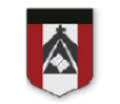 EDUCACION FISICACLASE POR MEET CORRESPONDIENTE AL DIA 21 DE OCTUBRE 10.50 HS PROFESORA DESTEFANIS VANINAvdestefanis@institutonsvallecba.edu.arHOLA FAMILIAS:Espero que estén muy bien, entrar a la clase por el siguiente link: https://meet.google.com/ezo-hgca-razContenidos a trabajar:Continuamos con Básquet  reglamento básico”. -repaso en forma práctica de técnicas vistasElementos a utilizar: una pelota que pique y tres sillasInvestigar para responder en clase:¿Cuál es el objetivo del juego?¿Con cuántos jugadores está compuesto cada equipo y cuantos entran a la cancha?¿Cómo se inicia el partido?¿Cuándo vale 1 punto, cuando 2 y cuando 3 puntos?¿Cuánto dura el partido? ¿Qué acciones no puedes hacer?A TENER EN CUENTA: MANTENER LOS MICROFONOS APAGADOS HASTA EL TURNO DE HABLAR PARA EVITAR ACOPLESSOLO UTILIZAR EL CHAT DE MEET PARA ALGUNA PREGUNTA IMPORTANTEPARA LA CLASE ESTAR PREPARADOS CON ROPA DEPORTIVA COMODA Y CALZADO ADECUADOTENER A MANO UNA BOTELLITA DE AGUA PARA BEBERPREPARAR UN LUGAR EN CASA LIBRE DE OBJETOS QUE PODAMOS LASTIMARNOS O ROMPER (NO ES NECESARIO UN LUGAR GRANDE)MUCHAS GANAS PARA JUGAR Y APRENDERNOS VEMOS EN CLASE   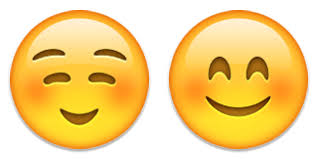 SEÑO VANI 